Curriculum and Instruction Council 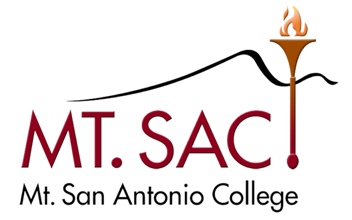 April 26, 2022 Minutes3:30 – 5:00 PMVia Zoom MeetingX Kristina Allende, Co-ChairX Madelyn Arballo, Provost, School of Continuing EdX George Bradshaw, Admission & RecordsX Meghan Chen, AVP InstructionX Jamaika Fowler, Articulation OfficerKelly Fowler, VP Instruction Co-ChairX Carol Impara, DL CoordinatorAlana Bachor, Mapping and CatalogE Dana Miho, School of Continuing Ed FacultyX Roger Willis, VP Academic Senate X Kim Leilony Nguyen, Outcomes CoordinatorE Dianne Rowley, Curriculum Liaison Om Tripathi, FacultyX Chisa Uyeki, Academic Senate PresidentStudent Representative, VacantNon-Voting MembersIrene Pinedo, Curriculum Specialist IILesley Cheng, Curriculum Specialist IGuestsMeeting AgendaOutcomesApproval of Minutes:April 12, 2022ApprovedPublic CommentsInformationAcceptance of MinutesDistance Learning Committee MinutesMarch 22, 2022Educational Design Committee MinutesOutcomes Committee MinutesApril 5, 2022Transfer and General Education Subcommittee MinutesMarch 23, 2022Mapping and Catalog Committee MinutesApril 5, 2022AcceptedNoneAcceptedAcceptedAcceptedNew and Substantive Program ChangesNew CoursesNew Stand-alone coursesCourse DisciplinesItems for Discussion or ActionAP 4100 Graduation Requirements for Degree and Certificates – K. AllendeAP 4027 Catalog Rights – K. AllendeAB 361 Remote Meetings. C. Uyeki Will keep on agenda.Jamaika sent Kristina a document with recommendations. Background: Change of Catalog from summer to fall. Discussion about students who cannot establish catalog rights if attending winter and/or summer intersession only. Additionally, the recommendations address Area F impacts to students and ADTs that do not require local requirements to be completed.After consulting the Chancellor’s Office, there is not Title 5 language about catalog rights. Section 40401 in AP 4027 cites CSU catalog rights. It is not California Community Colleges Title 5. Currently, there are about ten students who attended only intersessions and do not have catalog rights under our current AP.  Students should not have to wait until this AP is updated to complete requirements. Motion to suspend the rules to vote on this item today. Unanimously accepted. Motion to recommend AP 4027 as amended to the Academic Senate. Recommended as amended to the Academic Senate Executive Board with one abstention.Motion to reaffirm the senate’s resolution AB 361 remote meetings. Reaffirmed. On Hold/Tabled ItemsETHS 10 History of Theater Arts (Area F)2021-22 Meetings3:30-5:00PM2nd & 4th TuesdaysFall 2021September 14 & 28October 12 & 26November 9 & 23Spring 2022March 8 & 22April 12 & 26             May 10 & 24*June 14 Tentative